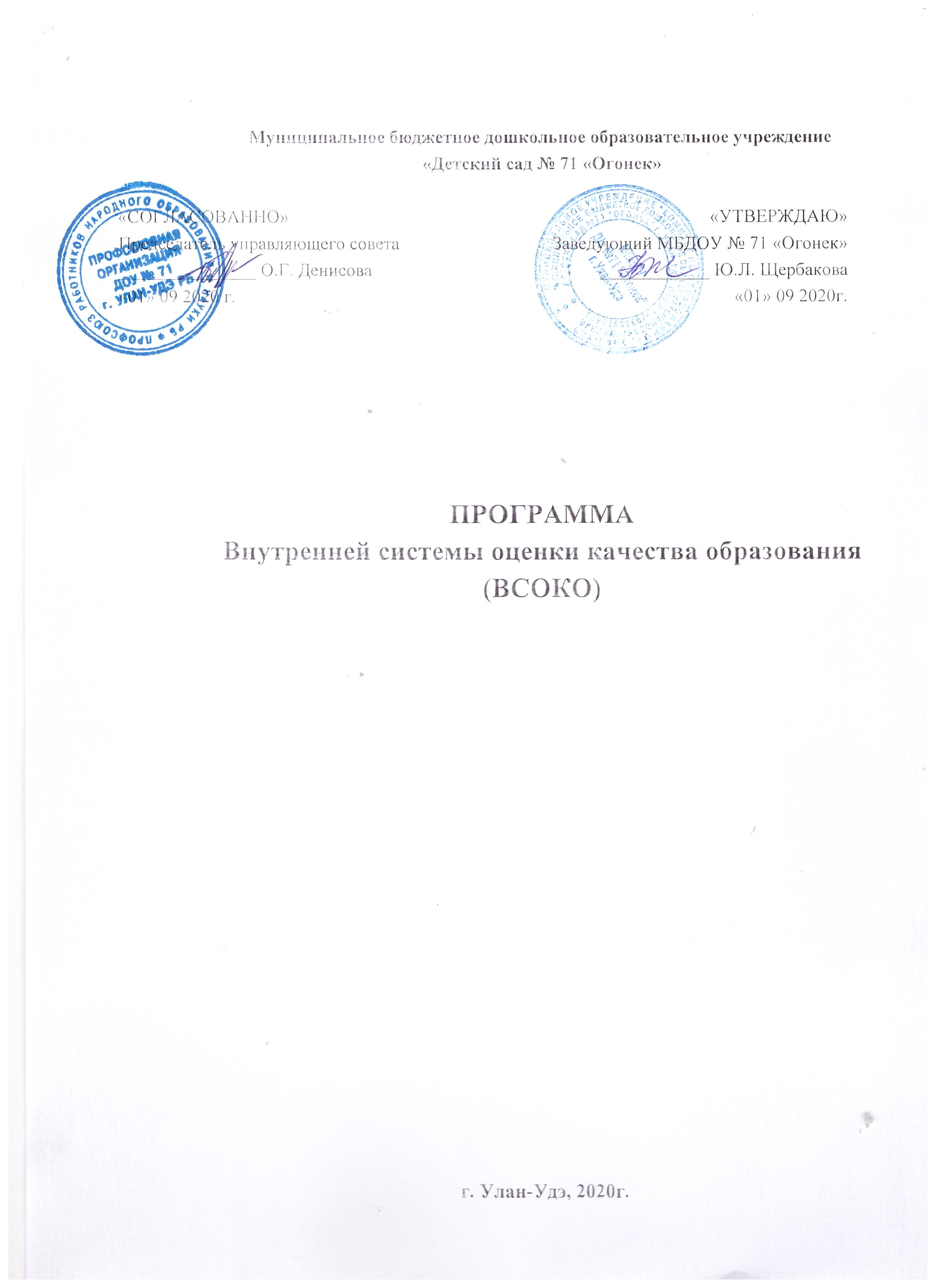 ВведениеОрганизация процедуры внутренней системы оценки качества образованияявляетсяобязательнойдлякаждогообразовательногоучрежденияиявляетсяусловием реализации статьи 28 ФЗ-273 «Об образовании в Российской Федерации»(Компетенция, права, обязанности и ответственность образовательной организации:п.3/13 «проведение самообследования, обеспечение функционирования внутренней системы оценки качества образования»).Качество образования интерпретируется как «...комплексная характеристикаобразовательнойдеятельностииподготовкиобучающегося,выражающаястепеньихсоответствияфедеральнымгосударственнымобразовательнымстандартам,образовательным стандартам, федеральным государственным требованиям и (или)потребностямфизическогоилиюридическоголица,винтересахкоторогоосуществляетсяобразовательнаядеятельность,втомчислестепеньдостиженияпланируемых результатов образовательной программ (ФЗ-273 «Об образовании в Российской Федерации»).Внутренняясистемаоценкикачестваобразованияпредставляетсобойдеятельностьпоинформационномуобеспечениюуправленияобразовательнымучреждением,основаннуюнасистематическоманализекачествареализацииобразовательногопроцесса,егоресурсного обеспечения и его результатов.Оценка качества образования - определение с помощью диагностических и оценочных процедур степени соответствия ресурсного обеспечения, образовательного процесса, образовательных результатов нормативным требованиям, социальным и личностным ожиданиям.В процессе реализации процедуры оценки качества образования, эксперт аперирует следующими понятиями:измерение-оценка уровня образовательных достижений, содержание которых соответствует реализуемым образовательным программам;критерий-признак, на основании которого производится оценка, классификация оцениваемого объекта;мониторинг-комплексное аналитическое отслеживание процессов, определяющих количественно-качественные изменения качества образования, результатом которого является становление степени соответствия измеряемых образовательных результатов, условий их достижения и обеспечение общепризнанной, зафиксированной в нормативных документах и локальных актах системе государственно-общественных требований к качеству образования, а так же личностным ожиданиям обучающихся;экспресс-экспертиза-изучение и анализ состояния образовательного процесса, условий и результатов образовательной деятельности, с минимальной временной  реализацией.Целевая  направленность ВСОКО:систематическое отслеживание и анализ состояния системы образования в образовательной организации для принятия обоснованных исвоевременных	управленческих	решений,	направленных	на	повышение качества образовательного процесса и образовательного результата;максимальное устранение эффекта не полноты и неточности информации окачестве образования, как на этапе планирования образовательных результатов, так и на этапе оценки эффективности образовательного процесса по достижению соответствующего качества образования.Источники, используемые для оценки качества образования:Экспресс-экспертиза;Мониторинговые исследования;анкетирование;наблюдение;Основные результаты реализации внутренней системы оценки качества дошкольного  образования:	формирование единой системы диагностики и контроля состояния образования, обеспечивающей определение факторов и своевременное выявление изменений, влияющих на качество  образования в ДОО;	Получение объективной информации о функционировании и развитии системы образования в ДОО, тенденциях его изменения и причинах, влияющих на его уровень;	Предоставления всем участникам образовательных отношений и общественности достоверной информации о качестве образования;	Принятие обоснованных и своевременных управленческих решений по совершенствованию образования и повышение уровня информировано потребителей образовательных  услуг  принятии таких решений;Прогнозирование  развития образовательной системы в  ДОО.Нормативно-правовое обеспечение программы организации ВСОКО в МБДОУ«Детскийсад№71 «Огонек»ЗаконРФот29.12.2012№273-ФЗ «Об образовании в Российской Федерации» (статья28,пункт3);Указ Президента РФот7.05.2012г.№599" О мерах по реализации государственной политики в области образования и науки",Национальная стратегия действий в интересах детей на 2012-2017годы;Государственная программа РФ «Развитиеобразования»на2013-2020годыот15.05.2013г.N792-р;Приказ Министерства образования и науки РФ от 10 декабря 2013 г. N 1324"Об утверждении показателей деятельности образовательной организации, подлежащей самообследованию"Концепция Федеральной целевой программы развития образования на 20162020 годы (распоряжение ПравительстваРФот29 декабря2014г.№22765- р от16Января 2015)Министерство Просвещения Российской Федерации ПРИКАЗ от 31 июля 2020 г. N 373 ОБ УТВЕРЖДЕНИИ ПОРЯДКА ОРГАНИЗАЦИИ И ОСУЩЕСТВЛЕНИЯ ОБРАЗОВАТЕЛЬНОЙ ДЕЯТЕЛЬНОСТИ ПО ОСНОВНЫМ ОБЩЕОБРАЗОВАТЕЛЬНЫМ ПРОГРАММАМ - ОБРАЗОВАТЕЛЬНЫМ ПРОГРАММАМ ДОШКОЛЬНОГО ОБРАЗОВАНИЯФедеральный государственный образовательный стандарт дошкольного образования (ЗарегистрированныйвМинюстеРоссии14.11.2013.№30384)Устав МБДОУ «Детский сад №71 «Огонек »ООПДОМБДОУ«Детский сад №71 «Огонек»Принципы организации ВСОКО в МБДОУ«Детский сад №71 «Огонек»	Формирование единой системы диагностики контроля состояния образования, обеспечивающей определение факторов своевременное выявление изменений, влияющих на качество образования в ДОО;	Получение объективной информации о функционировании и развитии системы образования в ДОО, тенденциях его изменения и причинах, влияющих на его уровень;	Предоставления всем участникам образовательных отношений и общественности достоверной информации о качестве образования;	Принятие обоснованных и  своевременных управленческих решений по совершенствованию образования и повышение уровня информированности потребителей образовательных услуг  при принятии  таких решений;Прогнозирование развития образовательной системы в ДОО.	Оптимальности использования источников первичных данных для определения показателей качества и эффективности образования (с учетом возможности их многократного использования;	Инструментальности и технологичности используемых показателей(с учетом существующих возможностей сбора данных, методик измерений, анализа интерпретации данных, подготовленности потребителей их к восприятию);	минимизации системы показателей с учетом потребностей разных уровней управления; сопоставимости системы показателей с муниципальными, региональными показателями;	Взаимного дополнения оценочных процедур, установление между ними взаимосвязей и  взаимозависимости;	Соблюдение морально-этических норм при проведении процедур оценки качества образования в ДОО.3.1ФГОС ДО определяет требования к структуре образовательной программы и ее объему.Показатели соответствия ООП ДО требованиям ФГОС ДО:Наличие   ООПДО.Структурные  компоненты  ООПДОО;-учет возрастных  индивидуальных  особенностей  детского  контингента;Учет потребностей и возможностей всех участников образовательных отношений в процессе определения целей, содержания и организационных форм работы.Критерии оценки соответствия ООПДО требованиям ФГОСДО:наличие/отсутствие основной образовательной программы дошкольного образования,наличие обязательной части ООП ДО и части, формируемой участниками образовательных отношений в целевом, содержательном и организационном разделе(да/нет);соответствие целевого, содержательного и организационного компонента ООПДО возрастным индивидуальным особенностям  детского контингента(да/нет);целевая направленность, содержательный и организационный компонент ООПДО в части, формируемой участниками образовательных отношений, разработаны в соответствии с изучением спроса на образовательные услуги со стороны потребителей(да/нет);целевая направленность, содержательный и организационный компонент ООПДО в части, формируемой участниками образовательных отношений, разработаны в соответствии  со спецификой национальных,  социокультурных  и иных  условий, в  которых осуществляется образовательная деятельность(да/нет);целевая направленность, содержательный и организационный компонент ООПДО разработана основе учета потребностей и возможностей всех участников  образовательных отношений(да/нет).Фиксация результатов наблюдений производится в карте анализа оценки качества основной образовательной  программы МБДОУ детский сад  общеразвивающего вида№71«Огонек»(Приложение1)Оценка качества ООП МБДОУ«Детскийсад№71 «огонек»Показатели внутренней оценки качества психолого-педагогических условий реализации ООП МБДОУ «Детскийсад№71 «Огонек»Процедура оценки психолого-педагогических условий для реализации ООПДОО в организации осуществляется на основе следующих показателей:Характер  взаимодействия сотрудников с детьми и родителями воспитанников;Наличие возможностей для социально-личностного развития ребенка в процессе организации различных видов детской деятельности;Наличие возможностей для развития игровой деятельности;наличие возможностей для коррекции нарушений развития и социальной адаптации (для детей с ОВЗ, в том числе посредством организации инклюзивного образования);наличие возможностей для вариативного развивающего дошкольного образованияОсновные	критерии	оценки	психолого-педагогических	условий реализации  ООП МБДОУ «Детскийсад№71 «Огонек»Характер взаимодействия сотрудников с детьми оценивается на основенаблюдений организации образовательной деятельности. Фиксируются результаты наблюдений на предмет их  степени проявления. В качестве критериев оценки взаимодействия сотрудников с детьми  являются следующие проявления:Сотрудники создают и поддерживают доброжелательную атмосферу в группеСотрудники способствуют установлению доверительных отношений с детьмиСотрудники чутко реагируют на инициативу детей в общении	взаимодействуя	с	детьми,	сотрудники	учитывают	их	возрастные	индивидуальные особенностисотрудники уделяют специальное внимание детям с особыми потребностямисотрудники используют позитивные способы коррекции поведения детей	педагоги планируют образовательную работу (развивающие игры, занятия, прогулки, беседы, экскурсии и пр.) с каждым ребенком и с группой детей на основании данных психолого-педагогической диагностики развития каждого ребенка	Дети постоянно находятся в поле внимания взрослого, который при необходимости включается  в игру и другие виды деятельности.Оценка психолого-педагогических условий с позиции наличия возможностей для социально-личностного развития ребенка в процессе организации различных видов детской деятельности предусматривает дифференциацию критериев оценки по видовому разнообразию. В качестве критериев оценки психолого-педагогических условий социально-личностного развития ребенка впроцессе организации познавательной деятельности являются:	педагоги создают условия для развития у детей представлений о физических свойствах окружающего мира	Педагоги создают условия для развития у детей географических представлений	педагоги создают условия для развития у детей представлений о Солнечной системе и различных космических явлениях (наблюдают за движением Солнца и Луны, рассматривают звездное небо; рассказывают о вращении планет вокруг Солнца; показывают наоткрытках, слайдах изображения созвездий, комет, метеоритов, рассказывают и читают о солнечных и лунных затмениях и т.п.)	Педагоги создают условия для развития познавательной активности и самостоятельности детей в естественнонаучном познании (организуют проблемные ситуации, совместное обсуждение возникающих вопросов, познавательные игры и др.)	педагоги способствуют развитию у детей интереса к культуре народов мира, приобщают детей к культуре их Родины, знакомят с образом жизни человека в прошлом и настоящемВ качестве критериев оценки психолого-педагогических условий социально-личностного развития ребенка в процессе организации конструктивной деятельности являются:Педагоги создают условия для развития у детей интереса к конструированию	педагоги учат детей планировать, подбирать и соотносить детали, создавать конструкции по собственному замыслу, заданным условиям, картинкам, схемам, чертежам, моделямПедагоги знакомят детей с разными видами конструкторов 	Педагоги поощряют творческую активность детей в конструктивной деятельности	Педагоги поощряют  сотрудничество детей при создании коллективных построек (помогают создать общий замысел, распределить действия, вместе подобрать необходимые детали материалы и пр.).В качестве критериев оценки психолого-педагогических условий социально-личностного развития ребенка в процессе организации познавательно-исследовательской  деятельности являются:Педагоги создают условия для развития у детей интереса к математике	Педагоги в соответствии с возрастными возможностями детей создают условия для развития умственных действий: выделения и сравнения признаков  различных предметов и явлений ,их свойств; сериации, классификации (предлагают подобрать предметы по форме, цвету, величине, назначению, разложить в порядке возрастания-убывания одного или нескольких признаков, выделить из набора картинок мебель, одежду, растения и т.д., собрать пирамидку, матрешку, и т.п.).Педагоги развивают у детей представления о количестве и числеПедагоги  знакомят детей с различными средствами и способами измерения	педагогисоздаютусловиядляразвитияудетейэлементарныхгеометрическихпредставлений(знакомятсосновнымигеометрическимифигурамииформами,учатих называть, различать, изображать).	Педагоги развивают у детей пространственные представления: учат определять взаимное расположение предметов(«верх-низ»,«над-под»,«рядом»,«справа»,«слева»и др.);ориентироваться в пространстве (по словесной инструкции, плану ,схемам и пр.).	педагоги создают условия для развития у детей представлений о времени и способах его измерения (знакомят с основными временными интервалами: минута, час, день, неделя, месяц, год; временными соотношениями: вчера, сегодня, завтра, раньше, позже; рассказывают об определении времени по часами календарю).	педагоги используют развивающие компьютерные игры для ознакомления детей с элементарными правилами пользования компьютером	Педагоги развивают у детей элементарные представления о техническом прогрессе	Педагоги обеспечивают условия для развития у детей интереса и эмоционально-положительного отношения к живой природе	Педагоги обеспечивают условия для развития у детей экологического сознания, создают условия для экспериментирования и творческой активности детей (выращивание растений из семян, составление гербариев; сочинение рассказов и сказок о жизни животных и растений; изготовление поделок,  рисунков ит.п.).В качестве критериев оценки психолого-педагогических условий социально-личностного развития ребенка в процессе организации театрализованной деятельности являются:Педагоги приобщают детей  к театральной культурепедагоги  создают   условия   для   развития   способностей   детей   втеатрализованной деятельности	педагоги создают условияДля развития творческой активности и самореализации детей в  театрализованной деятельности	Педагоги реализуют индивидуальный подход в организации театрализованной деятельности детей (стремятся привлечь каждого ребенка к участию в спектаклях или других выступлениях, предлагают главные застенчивым детям, вовлекают в спектакли детей с речевыми трудностями и пр.).	педагоги создают условия для совместной театрализованной деятельности детей и взрослых (ставят спектакли с участием детей, родителей, сотрудников; организуют выступления детей старших групп перед малыша ми и п р.).	педагоги создают условия для взаимосвязи театрализованной и других видов деятельности в педагогическом процессе (используют игры-драматизации на занятиях по развитию речи и музыкальных занятиях, при чтении художественной литературы, организации сюжетно-ролевой игры; на занятиях по художественному труду изготавливают атрибуты и элементы декораций костюмов и пр.).В качестве критериев оценки психолого-педагогических условий социально-личностного развития ребенка в процессе организации речевой  и коммуникативной деятельности   являются:	Сотрудники создают условия для развития у детей речевого общения со взрослыми и сверстникамиПедагоги способствуют обогащению речи детейПедагоги  поощряют  речевое  творчество детейСотрудники  создают условия для  развития  у детей  правильной речиПедагоги создают условия  для  развития речевого мышления детей	Педагоги  создают  условия  для  развития   речиПедагоги создают условия для подготовки детей к чтению и письмуВ качестве критериев оценки психолого-педагогических условий социально-личностного развития ребенка в процессе организации социально-ориентированной деятельности являются:Сотрудники создают условия для развития у детей положительногосамоощущения, уверенности в себе, чувства собственного достоинства	Сотрудники создают условия для формирования у детей положительного отношения к другим людям	Сотрудники создают условия для развития у детей    инициативности, самостоятельности, ответственностиВзрослые создают  условия для развития сотрудничества между детьмиПедагоги приобщают детей к нравственным ценностям	Взрослые способствуют формированию у детей положительного отношения к труду	Взрослые создают предпосылки для развития у детей  гражданского самосознанияПедагоги создают условия для формирования у детей навыков безопасногоповеденияВ качестве критериев оценки психолого-педагогических условий социально-личностного развития ребенка в процессе организации физического развития являются:	педагоги способствуют становлению у детей ценностей здорового образа жизни	педагоги создают условия для различных видов двигательной активности детей	в ходе организованных физкультурных занятий и свободной физической активности детей педагоги реализуют индивидуальный подход	Педагоги создают условия для творческого самовыражения детей в процессе физической активности	проводится работа по профилактике и снижению заболеваемости детей (используютсяразличныевидызакаливания,дыхательнаягимнастика,воздушные и солнечные ванны, витамино- фито- и физиотерапия, массаж, корригирующая гимнастика и т.п.; ведется систематическая работа с часто и длительно болеющими детьми и т.п.).Технология организации процедуры оценки психолого-педагогических условий для реализации ООПМБДОУ №71 «Огонек»Процедураоценкипсихолого-педагогическихусловийдляреализацииосновнойобразовательнойпрограммыдошкольногообразованиявключает:Наблюдение за организацией образовательной деятельности в ОО со стороны педагогических работников фиксация результатов наблюдений производится в карте анализа качества психолого-педагогических условий реализации дошкольного образования в МБДОУ №71 «Огонек» с уточнением степени проявления наблюдаемых явлений (балльная оценка) (Приложение2)наблюдение	за	процессом	взаимодействия	всех	участников   образовательных отношенийПроцедура оценки качества организации ППРС в МБДОУ №71 «Огонек»Показатели внутренней оценки качества организации ППРС ДООПроцедура оценки развивающей предметно-пространственной развивающей среды для реализации основной образовательной программы дошкольного образования в организации осуществляется на основе следующих показателей:Насыщенность предметно-пространственной развивающей средыТрансформируемость  пространстваПолифункциональность  игровых материаловВариативность предметно-пространственной развивающей средыДоступность предметно-пространственной развивающей средыБезопасность предметно-пространственной развивающей средыОсновные критерии оценки организации ППРС ДОООсновными критериями оценки предметно-пространственной развивающей среды реализации основной образовательной программы дошкольного образования являются:организациясредывДООобеспечиваетреализациюосновнойобразовательной программыпредметно-пространственнаяразвивающаясредаДООсоответствуетвозрастудетейв ДОО обеспечена доступность предметно-пространственной развивающая среды для воспитанников, в том числе детей с ограниченными возможностями здоровья и детей-инвалидовпредметно-пространственная развивающая среда ДОО обеспечивает условия для физического развития, охраны и укрепления здоровья ,коррекция  развития детейпредметно-пространственная развивающая среда в ДОО обеспечивает условия для эмоционального благополучия и личностного развития детей (имеются индивидуальные шкафчики для одежды, личных вещей, игрушек детей; оборудованы уголки уединения и уютные зоны отдыха; экспонируются фотографии ребенка и его семьи; в групповых и других помещениях, на лестничных пролетах, в проходах, холлах организованы выставки с поделками детей и пр.)предметно-пространственная развивающая среда ДОО обеспечивает условия для развития игровой деятельности детейпредметно-пространственная развивающая среда ДОО обеспечивает условия для познавательного развития детей (выделены  помещения или зоны, оснащенные оборудованием, приборами материалами для разных видов познавательной деятельности детей- книжный уголок, библиотека, зимний сад, огород, «живой уголок»идр.)предметно-пространственная среда ДОО обеспечивает условия для художественно- эстетического развития детей (помещения ДОО и участки оформлены  с художественным вкусом, выделены помещения или зоны, оснащенные оборудование материалами для изобразительной, музыкальной, театрализованной деятельности детей)предметно-пространственная развивающая среда ДОО является трансформируемой т.е. может меняться в зависимости от образовательной ситуации, в том числе, отменяющихся интересов и возможностей детейпредметно-пространственная развивающая среда ДОО является полифункциональнойпредметно-пространственная развивающая среда ДОО является вариативнойв ДОО созданы условия для информатизации образовательного процесса(для демонстрации детям познавательных, художественных, мультипликационных фильмов, литературных, музыкальных произведений ид р.; для поиска в информационной среде материалов ,обеспечивающих реализацию основной образовательной программы; для предоставления информации о Программе семье,всем заинтересованным лицам, вовлеченным в образовательную деятельность,атакжеширокойобщественности;дляобсуждениясродителямидетейвопросов,связанныхсреализациейПрограммы ит.п.)предметно-пространственная развивающая среда ДОО и ее элементы соответствуют  требованиям по обеспечению надежности и безопасностиТехнология организации процедуры оценки организации ППРС ДООПроцедура оценки ППРС ДОО включает:Наблюдение за организацией образовательной деятельности в ДОО со стороны педагогических работников мониторинг качества организации предметно-пространственной развивающей среды с фиксацией изменений в баллах в карте анализа оценки качества развивающей предметно-пространственной среды МБДОУ №71«Огонек»(Приложение3)Процедура оценки кадровых условий реализации  ООП МБДОУ №71 «Огонек»Показатели внутренней  оценки кадровых условий реализации ООПДООПроцедура оценки кадровых условий реализации ООПДО в организации осуществляется на основе следующих показателей:квалификация	педагогических	работников	и	учебно-вспомогательного персоналадолжностной состав реализации ООП ДОколичественный состав в реализации ООП   ДОкомпетенции педагогических работниковОсновные критерии оценки кадровых условий реализации ООП ДОООсновными критериями оценки кадровых условий реализации ООП ДО в организации являются:Соответствие квалификации педагогических работников требованиям, установленным в Едином квалификационном справочнике должностей руководителей, специалистов и служащих;Соответствие квалификации учебно-вспомогательного персонала требованиям, установленным в Едином квалификационном справочнике должностей руководителей, специалистов и служащих;Соответствие должностей педагогических работников содержанию ООПДООпрофильная направленность квалификации педагогических работников всоответствии с занимающей должностьюотсутствие вакансий;способность	педагогических	работников	обеспечивать	эмоциональное благополучие детейспособность	педагогических	работников	обеспечивать	поддержкуиндивидуальности и инициативы детейспособность	педагогических	работников	устанавливать	правила взаимодействия в разных ситуацияхспособность	педагогических	работников	к	построению	вариативного образования, ориентированного на индивидуальные особенности развития детейспособность	педагогических	работников	к	конструктивному взаимодействию с родителями воспитанников.Технология	организации	процедуры	оценки	кадровых	условий реализации ООП ДООПроцедура оценки кадровых условий для реализации ООП ДОО включает:Экспресс-экспертиза уровня квалификации педагогических работниковЭкспресс-экспертизауровняквалификацииучебно-вспомогательногоперсоналаНаблюдение проявления профессиональных компетенций сотрудников в процессе реализации задач ООПДООРезультаты внутренней оценки кадровых условий реализации ООПДОО фиксируются в карте анализа кадровых условий реализации основной образовательной программы МАДОУ №71 «Огонек»(Приложении4).Процедура оценки материально-технического обеспечения  ООПМБДОУ №71 «Огонек»Показатели внутренней оценки материально-техническогообеспечения   ООПДООПроцедура оценки материально-технических условий реализации ООПДОО осуществляетсяна основе следующих  показателей:Средства обучения и воспитания детейучебно-методическое обеспечение ООП ДООматериально-техническое обеспечение ООП ДООпредметно-пространственная развивающая средаОсновные критерии оценки материально-технического обеспечения ООПДОООсновными критериями оценки материально-технических условий реализации ООП ДОО в организации являются:Соответствие средств обучения и воспитания возрастными индивидуальным особенностям развития детейОбеспеченность  ООПДОО учебно-методическими комплектами, оборудованием, специальным  оснащением;Соответствие материально-технических условий требованиям пожарной безопасностиСоответствие материально-технических условий требованиям Сан ПинСоответствие предметно- пространственной среды требованиям ООП ДООТехнология организации процедуры оценки материально-технического обеспечения ООП ДООПроцедура оценки материально-технических условий для реализации ООП ДОО включает:Мониторинг средства обучения и воспитания детей,Мониторинг учебно-методического обеспечения  ООПДОО,Мониторинг материально-технического  обеспечения  ООПДОО,Результаты  внутренней оценки материально-технических условийРеализации ООПДОО фиксируются в карте анализ материально-технических условий реализации основной образовательной программы МБДОУ №71 «Огонек» и карте анализа материально-технических обновлений реализации основной образовательной программы МБДОУ №71 «Огонек»(Приложении5).7. Процедура оценки финансового обеспечения ООП МБДОУ №71  «Огонек»ДООПоказатели внутренней оценки финансового обеспечения ООППроцедура	оценки	финансовых	условий	реализации	основнойобразовательной	программы	дошкольного	образования	в	организации осуществляется на основе  следующих  показателей:Структура и объем расходов  на  реализацию  ООП  ДООВариативность привлечения дополнительных финансов на реализацию ООПДООсновные критерии оценки финансового обеспечения ООП ДООВыделенные средства субвенции (исходя из показателя)Привлечение дополнительных финансов на реализацию ОО ПДОО (участиев	конкурсах,	грантовых	проектах)-	дополнительные	расходы	в	связи	с вариативностью расходов в связи со спецификой контингента детейСпонсорская,благотворительнаяпомощьпопечителейилистороннихорганизацийТехнология	организации	процедуры	оценки	финансового обеспечения ООП ДООЭкспресс-экспертиза структуры и объема расходов ,затраченных на реализацию ООП ДОО.Экспресс-экспертиза привлечения финансов на реализацию ООПДОО.Результаты внутренней оценки финансового обеспечения ООПДОО фиксируются в карте анализа финансовых условий реализации основной образовательной программы МБДОУ №71 «Огонек»»Приложении6).Вариативные показатели внутренней  оценки качества дошкольного образования(показателейкачествадошкольногообразования,отражающиецелевые,содержательныеи организационные компоненты ООП ДОО).Например, качество образовательных результатов в рамках внутренней оценки качества дошкольного образования может быть связана с запросам родителей. Показатели качества образовательных результатов(данныепоказателинеприравниваютсякцелевымориентирамдошкольногообразования):Личностные  результаты(включая показатели социализации и адаптации);Здоровье детей(динамика);Достижения детей на конкурсах, соревнованиях, олимпиадах;Удовлетворѐнность родителей качеством образовательных услуг;Готовность детей к школьному обучению(Приложение7).Показатели  и  критерии качества образовательных результатов не являются основанием для их формального сравнения  с реальными достижениями детей.Организационная и функциональная структура внутренней системы оценки качества дошкольного образованияОрганизационная структура, занимающаяся внутренней оценкой, экспертизой качества образования и интерпретацией полученных результатов, включает в себя: администрацию, методическая служба в ДОО, педагогический совет, временныеконсилиумы(педагогическийконсилиум,творческиегруппыит.д.).Администрация:	Формирует блок локальных актов, регулирующих функционирование ВСОКО в ДОО и приложений к ним, утверждает приказом заведующей и контролирует их выполнение;	Разрабатывает мероприятия и готовит предложения, направленные на совершенствование системы оценки качества образования в  ДОО, участвует в  этих мероприятиях;	Обеспечивает на основе образовательной программы проведение в ДОО контрольно- оценочных процедур, мониторинговых, социологических истатистических исследований по вопросам качества образования;	организует систему оценки качества образования, осуществляет сбор, обработку, хранение и предоставление информации о состоянии и динамике развития; анализирует результаты оценки качества образования на уровне ДОО;	Организует изучение информационных запросов основных пользователей системы оценки качества образования;	обеспечивает условия для подготовки работников ДОО по осуществлению контрольно-оценочных процедур;	Обеспечивает предоставление информации о качестве образованияна муниципальный и региональный уровни системы оценки качества образования;  формирует информационно-аналитические материалы по результатам оценки качества образования (анализ работы ДОО за учебный год, публичный доклад и т.д.);принимает управленческие решения по развитию качества образования наоснове анализа результатов, полученных в процессе реализации ВСОКО.Методическая служба:	участвуют в разработке методики оценки качества образования; участвуют в разработке системы показателей, характеризующих состояние и динамику развития ДОО;	Участвуют в разработке критериев оценки результативности профессиональной деятельности педагогов;	содействуют проведению подготовки работников ДОО по осуществлению контрольно-оценочных процедур;	проводят экспертизу организации, содержания и результатов образования информируют предложения по их совершенствованию;	Готовят предложения для администрации по выработке управленческих решений по результатам оценки качества образования на уровне ДОО. Педагогический совет:	Содействует определению стратегических направлений развития системы образования в ДОО;	принимает участие в формировании информационных запросов основных пользователей системы оценки качества образования в ДОО;	Принимает участие в обсуждении системы показателей ,характеризующих состояние динамику развития системы дошкольного образования;	принимает участие в экспертизе качества образовательных результатов условий организации образовательного процесса в ДОО;	Принимает участие в оценке качества и результативности труда работников ДОО;	содействует организации работы по повышению квалификации педагогических работников, развитию их творческих инициатив;	Принимает участие в обсуждении системы показателей, характеризующих состояние и динамику развития системы образования в Д ОО.